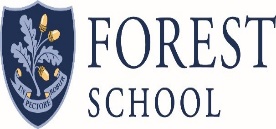 PERSON SPECIFICATION AGG / ML – May 18JOB TITLE Teacher of ClassicsDEPARTMENT/SECTION ClassicsCRITERIA ESSENTIAL DESIRABLE QUALIFICATIONS: A good degree from a recognised universityA post-graduate teaching qualificationEXPERIENCE: Experience of teaching Experience of working with children or young peopleKNOWLEDGE & SKILLS: Ability to effectively plan for, teach and assess pupil progress in the understanding of Classical languagesAbility to teach Latin and Classical Greek – both languages and literature up to A LevelA deep and infectious subject knowledge Ability to teach Classical Civilisation A LevelAbility to communicate with pupils in a lively and enthusiastic mannerAbility to use a range of teaching strategies to enthuse the full range of abilitiesExcellent communication skillsUnderstanding of the interests and concerns of childrenGood time management and organisation skillsAttention to detailThe ability to apply personal knowledge and experience to the subjectAn awareness of current trends and challenges in Classics teachingAPTITUDES: Safeguard and promote the welfare of childrenContribute to the wider life of the SchoolA proven ability to work as a member of a teamMotivation to work with children and young peopleAbility to form and maintain appropriate relationships and personal boundaries with children and young peoplePositive attitude to use of authority and maintaining discipline